Name				: 	JUDY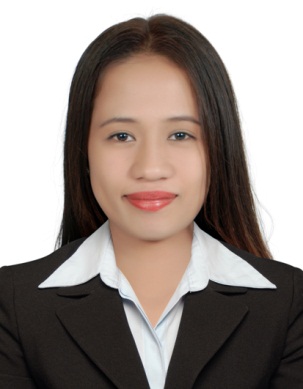 JUDY.315594@2freemail.com 	 CAREER OBJECTIVE:	Pursuing a challenge position in a developing process of self and skills in addition to use my talent and potentials in all places, look further, improve my career into the right direction, I wish someday I’ll find myself in the right place and work on this goal, keep in mind never stop learning.WORK EXPERIENCE:	Quirino Electric Cooperative3401 DiffunQuirino, Philippines 2015-2016Designation: Filling/EncodingRoles & Responsibilities:Check source documents for accuracy.Obtain further information for incomplete documents.Combine and rearrange data from source documents where required.Store complete documents in designated locations.Encode the necessary data give a complete, accurate and organized manner that is Important to the needs of the company or any entity.Maintain receipts & payment entries.Doing other duties as assigned.B-third Greggy BoyBarbershop, 3401Diffun, Quirino,Philippines2011-2013Designation: CashierRoles & Responsibilities:Discuss service options or needs with clients.Perform administrative or clerical tasks.Sell products or services, Promote products, services or programsPerform clerical and administrative duties such as keeping records, paying bills, and hiring and supervising personnel.Maintain financial or account records.Record services provided on cashier’s receipt or receive payment from customers.Golden J restaurant3401 Diffun Quirino3401Diffun, Quirino,Philippines2010-2011Designation: Cashier, waitress and serverPerform clerical and administrative duties such as keeping records, paying bills.Check patrons’ identification in order to ensure that they meet minimum age requirement for consumption of alcoholic beverages.Collect payments from customers.Write patrons food in order slips, memorize orders or enter into computer for transmittal to kitchen staff.Take orders from patron for food or beverages.Check with customers to ensure that they are enjoying their meals and take action to correct any problems.Serve food or beverages to patrons, prepare and serve specialty dishes at tables as required.Prepare checks that utilize and total meal costs and sales taxes.Remove dishes and glasses from tables or counters, and take them to kitchen for cleaning.Present menus to patrons and answer questions about menu items making recommendations upon request.Inform customers of daily specials.Clean tables or counter after patrons have finished dining.Prepare hot or cold drinks for patrons and chill bottles of wine.Explain how various menu items are prepared describing ingredients and cooking methods.Prepare table for meals including setting up such as linens silverware and glassware.Stock service areas with supplies such as coffee food tableware and linens.Garnish and decorate dishes in preparation for serving.Fill salt, pepper, sugar, cream, condiment, and napkin containers.Escort customers to their tables.PROFESSIONAL STRENGTHS:Remain calm under pressure and manage emotionsGood communications skills and ability to work in a team environment.Always ready to work responsibilities at any times.Proficient MS (World, Excel, Power point).Highly enthusiastic individual who has a strong desire and commitment to achieve both personal and professional goals.High energy levels.Computer LiterateFast learnerHardworkingWilling to take ownership of problems.Dependable and trustworthy.Punctual and always on time for work.EDUCATIONAL QUALIFICATION:QUIRINO STATE OF UNIVERSITY – AndressBonifacioDiffun, Quirino PhilippinesCourse: (I.T) Associate in Information Technology and Computing Science. Year: 2014-2016High School: Quirino General High School-Zamora CabarroguisQuirinoYear: 2006-2009PERSONAL INFORMATION:Date of Birth		:	 July 29 1996Place of Birth		: 	San Jose Villa Marina Nueva Ecija PhilippinesNationality			: 	FilipinoGender			: 	FemaleMarital Status		: 	SingleHeight			:	 5’3Languages Known		:	 English/FilipinoVisa Status			:	 Visit Visa I hereby declare that the above stated information is true and correct to the best of my knowledge.